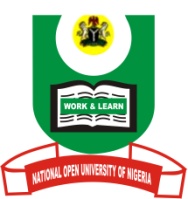                                                        NATIONAL OPEN UNIVERSITY OF NIGERIAPlot 91, Cadastral Zone, NnamdiAzikwe Expressway, Jabi, AbujaFACULTY OF SCIENCESDEPT. OF ENVIRONMENTAL SCIENCE AND RESOURCES MANAGEMENTJuly Examination 2017Course Code: ESM 411                                           2 Credit UnitsCourse Title: - Population, Development & Environment                  TIME ALLOWED: 2:30minsINSTRUCTION-ANS. QUESTION ONE (1) COMPULSORY AND ANY OTHER THREE (3) QUESTIONSQ1. A. Describe the peculiaradvantages between Tigris-Euphrates in Mesopotamia, the Nile and the Indus as the basis for irrigational origin(12 Marks)b. what do you understand by the concept of sustainable development (7 marks)c. Briefly explain the linkages between population and environment (6 marks) Q2. Discuss the factor for increased in food production (7.5 marks)2b Discuss the factors fordecreased in death rates in recent time (7.5 marks)Q3a. Define population growth (5 marks)Q3b. List the differences between more developed countries (MDC) and less developed countries (LDC)(10marks)Q4a. Analyze the causes and effects of drought and desertification in the Sahelian region of the tropics(10marks)Q4b. Differentiate between drought and desertification (5 marks)Q5.What is global warming (5 marks?)5b. Explain the major gases causing global warming (10marks)